§2365.  Four-axle single unit truck in combination with 2-axle trailerA combination vehicle consisting of a 4-axle single unit truck operating in combination with a 2-axle trailer may be operated, or caused to be operated, with a maximum gross weight of 94,000 pounds if:  [PL 1993, c. 683, Pt. A, §2 (NEW); PL 1993, c. 683, Pt. B, §5 (AFF).]1.  Registration.  The trailer unit is registered for a minimum of 28,000 pounds gross weight and the combined registered weight of the truck and trailer unit is at least 94,000 pounds gross weight or the truck is registered for at least 94,000 pounds;[PL 1999, c. 580, §10 (AMD); PL 1999, c. 580, §14 (AFF).]2.  Special commodities. [PL 1999, c. 580, §11 (RP); PL 1999, c. 580, §14 (AFF).]3.  Single axle weights.  The following single axle weights are not exceeded:A.  For a steering axle, the limit is the lesser of 14,000 pounds or the weight limit provided by this chapter;  [PL 1993, c. 683, Pt. A, §2 (NEW); PL 1993, c. 683, Pt. B, §5 (AFF).]B.  For 2 to 4 truck axles, the limit is 20,000 pounds for each axle; or  [PL 1993, c. 683, Pt. A, §2 (NEW); PL 1993, c. 683, Pt. B, §5 (AFF).]C.  For trailer axles, the limit is 18,000 pounds for each axle;  [PL 1993, c. 683, Pt. A, §2 (NEW); PL 1993, c. 683, Pt. B, §5 (AFF).][PL 1993, c. 683, Pt. A, §2 (NEW); PL 1993, c. 683, Pt. B, §5 (AFF).]4.  Tri-axle gross weight.  The gross weight of the tri-axle, which is the sum of the weight of the 2nd, 3rd and 4th axles of the truck, does not exceed 50,000 pounds;[PL 1993, c. 683, Pt. A, §2 (NEW); PL 1993, c. 683, Pt. B, §5 (AFF).]5.  Liftable axles.  When operating at a gross vehicle weight exceeding 88,000 pounds, all liftable axles of the vehicle are in full contact with the ground at all times;[PL 1993, c. 683, Pt. A, §2 (NEW); PL 1993, c. 683, Pt. B, §5 (AFF).]6.  Percent over basic weight.  The "percent over basic weight" used to calculate fines for weight violations by the vehicle are based upon a gross vehicle weight limit of 85,000 pounds or upon the axle weight limits enumerated in subsections 3 and 4, as appropriate;[PL 1993, c. 683, Pt. A, §2 (NEW); PL 1993, c. 683, Pt. B, §5 (AFF).]7.  Vehicle dimensions.  The following vehicle dimensions are met:Axle distances are measured from axle center to axle center; and[PL 1993, c. 683, Pt. A, §2 (NEW); PL 1993, c. 683, Pt. B, §5 (AFF).]8.  Certification of brakes, axles and suspensions. [PL 1999, c. 580, §12 (RP); PL 1999, c. 580, §14 (AFF).]Nothing contained in this section is applicable to vehicles operating on the Interstate Highway System, as defined in the Federal Aid Highway Act of 1956.  [PL 1993, c. 683, Pt. A, §2 (NEW); PL 1993, c. 683, Pt. B, §5 (AFF).]SECTION HISTORYPL 1993, c. 683, §A2 (NEW). PL 1993, c. 683, §B5 (AFF). PL 1999, c. 580, §§10-12 (AMD). PL 1999, c. 580, §14 (AFF). The State of Maine claims a copyright in its codified statutes. If you intend to republish this material, we require that you include the following disclaimer in your publication:All copyrights and other rights to statutory text are reserved by the State of Maine. The text included in this publication reflects changes made through the First Regular Session and the First Special Session of the131st Maine Legislature and is current through November 1, 2023
                    . The text is subject to change without notice. It is a version that has not been officially certified by the Secretary of State. Refer to the Maine Revised Statutes Annotated and supplements for certified text.
                The Office of the Revisor of Statutes also requests that you send us one copy of any statutory publication you may produce. Our goal is not to restrict publishing activity, but to keep track of who is publishing what, to identify any needless duplication and to preserve the State's copyright rights.PLEASE NOTE: The Revisor's Office cannot perform research for or provide legal advice or interpretation of Maine law to the public. If you need legal assistance, please contact a qualified attorney.At LeastNot to ExceedOverall Vehicle Length --65 ft. 0 in.Axle 1 to Axle 656 ft. 10 in.58 ft. 10 in.Axle 1 to Axle 213 ft. 6 in.18 ft. 4 in.Axle 2 to Axle 3   3 ft. 8 in.   5 ft. 0 in.Axle 3 to Axle 4  3 ft. 8 in.   5 ft. 0 in.Axle 4 to Axle 512 ft. 11 in.17 ft. 6 in.Axle 5 to Axle 615 ft. 2 in.20 ft. 7 in.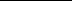 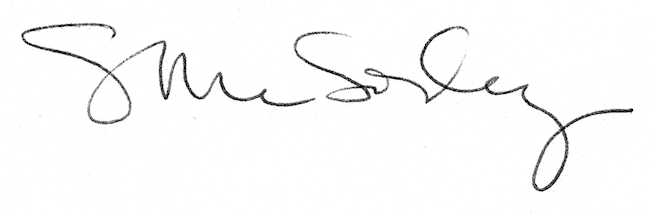 